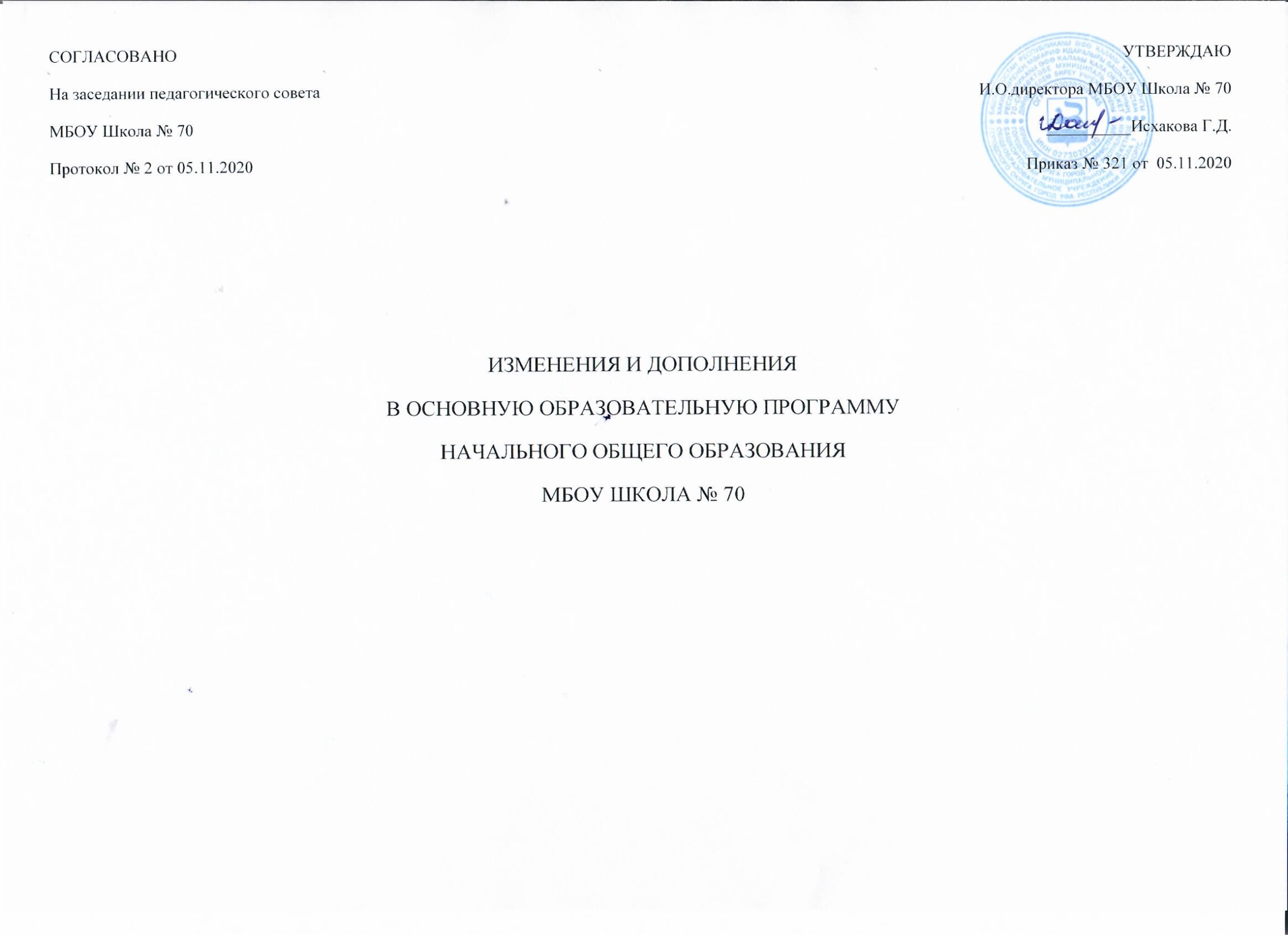 Внести дополнения и изменения в организационный раздел основной образовательной программы начального общего образования. по русскому языкупо литературному чтениюпо математикеУчитель                                                            Э.А. Шуралевапо окружающему мирупо технологии по родному языкупо музыкеКорректировка образовательной программы начального общего образования по ОРКСЭпо изобразительному искусству по физической культуреКлассПредметКол-во часов отставания по программеНазвание темыСроки переноса1АРусский язык4Заглавная буква В.2 четверть1АРусский язык4Закрепление написания изученных букв.2 четверть1АРусский язык4Строчная  и заглавная буквы е, Е.2 четверть1АРусский язык4Закрепление написания изученных букв.2 четвертьКлассПредметКол-во часов отставания по программеНазвание темыСроки переноса1БРусский язык4Заглавная буква В.2 четверть1БРусский язык4Закрепление написания изученных букв.2 четверть1БРусский язык4Строчная  и заглавная буквы е, Е.2 четверть1БРусский язык4Закрепление написания изученных букв.2 четвертьКлассПредметКол-во часов отставания по программеНазвание темыСроки переноса1ВРусский язык4Заглавная буква В.2 четверть1ВРусский язык4Закрепление написания изученных букв.2 четверть1ВРусский язык4Строчная  и заглавная буквы е, Е.2 четверть1ВРусский язык4Закрепление написания изученных букв.2 четвертьКлассПредметКоличество часов отставания по программеНазвание темыСроки переноса1ГРусский язык41. Заглавная буква В2 четверть2. Закрепление написания изученных букв2 четверть3. Строчная и заглавная буквы е, Е2 четверть4. Закрепление написания изученных букв2 четвертьКлассПредметКоличество часов отставания по программеНазвание темыСроки переноса1ДРусский язык41. Строчная буква н       2ч2 четверть2. Заглавная буква Н     2ч2 четвертьКлассПредметКоличество часов отставания по программеНазвание темыСроки переноса2 АРусский язык41. Списывание текста «В лесу»2 четверть2. Работа над ошибками. Синонимы и антонимы2 четверть3. Родственные слова2 четверть4. Однокоренные слова. Корень слова2 четверть                                                            КлассПредметКоличество часов отставания по программеНазвание темыСроки переноса2 БРусский язык41. Списывание текста «В лесу»2 четверть2. Работа над ошибками. Синонимы и антонимы2 четверть3. Родственные слова2 четверть4. Однокоренные слова. Корень слова2 четвертьлассПредметКоличество часов отставания по программеНазвание темыСроки переноса2 ВРусский язык41. Однозначные и многозначные слова.2 четверть2.  Прямое и переносное значение слов.2 четверть3 . Словарный диктант. Синонимы. Антонимы.2 четверть4.  Списывание текста «В лесу».2 четвертьлассПредметКоличество часов отставания по программеНазвание темыСроки переноса3 АРусский язык41. Правописание слов с изученными орфограммами.2 четверть2. Изложение повествовательного текста «Сыроежка».2 четверть3. Работа над ошибками.2 четверть4. Корень слова. Однокоренные слова.2 четвертьКлассПредметКоличество часов отставания по программеНазвание темыСроки переноса3БРусский язык41. Работа над ошибками. Правописание слов с изученными орфограммами.2 четверть2. Изложение повествовательного текста «Сыроежка».2 четверть3. Работа над ошибками.2 четверть4. Корень слова. Однокоренные слова.2 четвертьКлассПредметКоличество часов отставания по программеНазвание темыСроки переноса3ВРусский язык4Работа над ошибками. Правописание слов с изученными орфограммами.2 четвертьИзложение повествовательного текста «Сыроежка».2 четвертьРабота над ошибками.2 четвертьКорень слова. Однокоренные слова.2 четвертьКлассПредметКоличество часов отставания по программеНазвание темыСроки переноса4 АРусский язык41. Правописание слов с ь и ъ знаками.2 четверть2. Самостоятельные и служебные части речи.2 четверть3. Диктант по теме: «Лексическое значение слова. Состав слова» «Осень».2 четверть4. Работа над ошибками. Упражнение в написании гласных и согласных в корне, приставке, суффиксе.2 четвертьКлассПредметКоличество часов отставания по программеНазвание темыСроки переноса4 БРусский язык41. Правописание слов с ь и ъ знаками.2 четверть2. Самостоятельные и служебные части речи.2 четверть3. Диктант по теме: «Лексическое значение слова. Состав слова» «Осень».2 четверть4. Работа над ошибками. Упражнение в написании гласных и согласных в корне, приставке, суффиксе.2 четвертьКлассПредметКоличество часов отставания по программеНазвание темыСроки переноса4 ВРусский язык41. Правописание слов с ь и ъ знаками.2 четверть2. Самостоятельные и служебные части речи.2 четверть3. Диктант по теме: «Лексическое значение слова. Состав слова» «Осень».2 четверть4. Работа над ошибками. Упражнение в написании гласных и согласных в корне, приставке, суффиксе.2 четвертьКлассПредметКол-во часов отставания по программеНазвание темыСроки переноса1АЛитературное чтение41.Звуки [т],[т´]. Буквы Т,т2 четверть2.Звуки [т],[т´]. Буквы Т,т2 четверть3.Закрепление пройденного материала по теме «Звуки [т],[т´]. Буквы Т,т»2 четверть4.Звуки [л],[л´]. Буквы Л,л2 четвертьКлассПредметКоличество часов отставания по программеНазвание темыСроки переноса1БЛитературное чтение41.Звуки [т],[т´]. Буквы Т,т2 четверть2.Звуки [т],[т´]. Буквы Т,т2 четверть3.Закрепление пройденного материала по теме «Звуки [т],[т´]. Буквы Т,т»2 четверть4.Звуки [л],[л´]. Буквы Л,л2 четвертьКлассПредметКоличество часов отставания по программеНазвание темыСроки переноса1ВЛитературное чтение41.Звуки [т],[т´]. Буквы Т,т2 четверть2.Звуки [т],[т´]. Буквы Т,т2 четверть3.Закрепление пройденного материала по теме «Звуки [т],[т´]. Буквы Т,т»2 четверть4.Звуки [л],[л´]. Буквы Л,л2 четвертьКлассПредметКоличество часов отставания по программеНазвание темыСроки переноса1ГЛитературное чтение41.Звуки [т],[т´]. Буквы Т,т2 четверть2.Звуки [т],[т´]. Буквы Т,т2 четверть3.Закрепление пройденного материала по теме «Звуки [т],[т´]. Буквы Т,т»2 четверть4.Звуки [л],[л´]. Буквы Л,л2 четвертьКлассПредметКоличество часов отставания по программеНазвание темыСроки переноса1ДЛитературное чтение41. Звук [о], буквы О,о2 четверть2. Звук [о], буквы О,о2 четверть3. Звук [о], буквы О,о2 четверть4. Звук [о], буквы О,о2 четвертьКлассПредметКоличество часов отставания по программеНазвание темыСроки переноса2 АЛитературное чтение31. А.С. Пушкин – «Солнце русской поэзии». «У лукоморья дуб зеленый…» (из поэмы «Руслан и Людмила»)2 четверть 2. А. С. Пушкин «Сказка о рыбаке и рыбке».2 четверть3. А. С. Пушкин «Сказка о рыбаке и рыбке».2 четвертьКлассПредметКоличество часов отставания по программеНазвание темыСроки переноса2 БЛитературное чтение31. А.С. Пушкин – «Солнце русской поэзии». «У лукоморья дуб зеленый…» (из поэмы «Руслан и Людмила»)2 четверть 2. А. С. Пушкин «Сказка о рыбаке и рыбке».2 четверть3. А. С. Пушкин «Сказка о рыбаке и рыбке».2 четвертьКлассПредметКоличество часов отставания по программеНазвание темыСроки переноса2 ВЛитературное чтение31.Проверим себя .  «Люблю природу русскую. Осень».2 четверть 2. А.С. Пушкин – «Солнце русской поэзии». «У лукоморья дуб зеленый…» (из поэмы «Руслан и Людмила»).2 четверть3. А. С. Пушкин «Сказка о рыбаке и рыбке».2 четвертьКлассПредметКоличество часов отставания по программеНазвание темыСроки переноса3 АЛитературное чтение31. А. С. Пушкин – великий русский писатель.2 четверть2. А. С. Пушкин «Зимнее утро».2 четверть3. А. С. Пушкин  «Зимний вечер».2 четвертьКлассПредметКоличество часов отставания по программеНазвание темыСроки переноса3 БЛитературное чтение31. А. С. Пушкин – великий русский писатель.2 четверть2. А. С. Пушкин «Зимнее утро».2 четверть3. А. С. Пушкин  «Зимний вечер».2 четвертьКлассПредметКоличество часов отставания по программеНазвание темыСроки переноса3 ВЛитературное чтение3Работа над ошибками. А. С. Пушкин – великий русский писатель.2 четверть2. А. С. Пушкин «Зимнее утро».2 четверть3. А. С. Пушкин  «Зимний вечер».2 четвертьКлассПредметКол-во часов отставания по программеНазвание темыСроки переноса4АЛитературное чтение3Творчество А. П. Чехова. А. П. Чехов «Мальчики».2 четверть4АЛитературное чтение3Творчество А. П. Чехова. А. П. Чехов «Мальчики».2 четверть4АЛитературное чтение3Обобщение разделу «Чудесный мир классики». Проверим себя и оценим свои достижения.2 четвертьКлассПредметКол-во часов отставания по программеНазвание темыСроки переноса4БЛитературное чтение3Творчество А. П. Чехова. А. П. Чехов «Мальчики».2 четверть4БЛитературное чтение3Творчество А. П. Чехова. А. П. Чехов «Мальчики».2 четверть4БЛитературное чтение3Обобщение разделу «Чудесный мир классики». Проверим себя и оценим свои достижения.2 четвертьКлассПредметКол-во часов отставания по программеНазвание темыСроки переноса4ВЛитературное чтение3Творчество А. П. Чехова. А. П. Чехов «Мальчики».2 четверть4ВЛитературное чтение3Творчество А. П. Чехова. А. П. Чехов «Мальчики».2 четверть4ВЛитературное чтение3Обобщение разделу «Чудесный мир классики». Проверим себя и оценим свои достижения.2 четвертьКлассПредметКоличество часов отставания по программеНазвание темыСроки переноса1АМатематика51.Числа 8 и 92 четверть2.Число 102 четверть3.Закрепление числа от 1 до 10. Состав чисел от 1 до 10.2 четверть4.Закрепление числа от 1 до 10. Письмо цифр от 1 до 10.2 четверть5.Повторение и обобщение изученного по теме:" Числа от   1 до 10"2 четвертьКлассПредметКоличество часов отставания по программеНазвание темыСроки переноса1БМатематика51.Числа 8 и 92 четверть2.Число 102 четверть3.Закрепление числа от 1 до 10. Состав чисел от 1 до 10.2 четверть4.Закрепление числа от 1 до 10. Письмо цифр от 1 до 10.2 четверть5.Повторение и обобщение изученного по теме:" Числа от   1 до 10"2 четвертьКлассПредметКоличество часов отставания по программеНазвание темыСроки переноса1ВМатематика51.Числа 8 и 92 четверть2.Число 102 четверть3.Закрепление числа от 1 до 10. Состав чисел от 1 до 10.2 четверть4.Закрепление числа от 1 до 10. Письмо цифр от 1 до 10.2 четверть5.Повторение и обобщение изученного по теме:" Числа от   1 до 10"2 четвертьКлассПредметКоличество часов отставания по программеНазвание темыСроки переноса1ГМатематика51.Числа 8 и 92 четверть2.Число 102 четверть3.Закрепление числа от 1 до 10. Состав чисел от 1 до 10.2 четверть4.Закрепление числа от 1 до 10. Письмо цифр от 1 до 10.2 четверть5.Повторение и обобщение изученного по теме:" Числа от   1 до 10"2 четвертьКлассПредметКоличество часов отставания по программеНазвание темыСроки переноса1ДМатематика61. Число и цифра 52 четверть2. Число и цифра 52 четверть3. Числа от 1 до 5. Письмо цифры 5.2 четверть4. Числа от 1 до 5. Письмо цифры 5.2 четверть5. Состав числа 5 из двух слагаемых.2 четверть6. Состав числа 5 из двух слагаемых.2 четвертьКлассПредметКоличество часов отставания по программеНазвание темыСроки переноса2 АМатематика51. Час. Минута. Определение времени по часам2 четверть2. Длина ломаной.2 четверть3. Числовые выражения. Порядок действий в числовых выражениях. Скобки2 четверть4. Числовые выражения. Порядок действий в числовых выражениях. Скобки2 четверть5. Числовые выражения. Порядок действий в числовых выражениях. Скобки2 четвертьКлассПредметКоличество часов отставания по программеНазвание темыСроки переноса2 БМатематика51. Час. Минута. Определение времени по часам2 четверть2. Длина ломаной.2 четверть3. Числовые выражения. Порядок действий в числовых выражениях. Скобки2 четверть4. Числовые выражения. Порядок действий в числовых выражениях. Скобки2 четверть5. Числовые выражения. Порядок действий в числовых выражениях. Скобки2 четвертьКлассПредметКоличество часов отставания по программеНазвание темыСроки переноса2 ВМатематика51. Час. Минута. Определение времени по часам2 четверть2. Час. Минута. Определение времени по часам2 четверть3. Длина ломаной.2 четверть4. Числовые выражения. Порядок действий в числовых выражениях. Скобки2 четверть5. Числовые выражения. Порядок действий в числовых выражениях. Скобки2 четвертьКлассПредметКоличество часов отставания по программеНазвание темыСроки переноса3АМатематика51. Таблица умножения и деления с числом 5.2 четверть2. Задачи на кратное сравнение.2 четверть3. Кратное сравнение чисел и разностное сравнение чисел.2 четверть4. Кратное сравнение чисел и разностное сравнение чисел.2 четверть5. Таблица умножения и деления с числом 6.2 четвертьКлассПредметКоличество часов отставания по программеНазвание темыСроки переноса3БМатематика51. Таблица умножения и деления с числом 5.2 четверть2. Задачи на кратное сравнение.2 четверть3. Кратное сравнение чисел и разностное сравнение чисел.2 четверть4. Кратное сравнение чисел и разностное сравнение чисел.2 четверть5. Таблица умножения и деления с числом 6.2 четвертьКлассПредметКоличество часов отставания по программеНазвание темыСроки переноса3ВМатематика51. Таблица умножения и деления с числом 5.2 четверть2. Задачи на кратное сравнение.2 четверть3. Кратное сравнение чисел и разностное сравнение чисел.2 четверть4. Кратное сравнение чисел и разностное сравнение чисел.2 четверть5. Таблица умножения и деления с числом 6.2 четвертьКлассПредметКол-во часов отставания по программеНазвание темыСроки переноса4АМатематика5Палетка. Измерение площади фигуры с помощью палетки. 2 четверть4АМатематика5Единицы измерения массы: тонна, центнер.2 четверть4АМатематика5Таблица единиц массы.2 четверть4АМатематика5Единицы времени. Год. 2 четверть4АМатематика5Время от 0 часов до 24 часов.2 четвертьКлассПредметКол-во часов отставания по программеНазвание темыСроки переноса4Бматематика5Палетка. Измерение площади фигуры с помощью палетки. 2 четверть4Бматематика5Единицы измерения массы: тонна, центнер.2 четверть4Бматематика5Таблица единиц массы.2 четверть4Бматематика5Единицы времени. Год. 2 четверть4Бматематика5Время от 0 часов до 24 часов.2 четвертьКлассПредметКол-во часов отставания по программеНазвание темыСроки переноса4Вматематика5Палетка. Измерение площади фигуры с помощью палетки. 2 четверть4Вматематика5Единицы измерения массы: тонна, центнер.2 четверть4Вматематика5Таблица единиц массы.2 четверть4Вматематика5Единицы времени. Год. 2 четверть4Вматематика5Время от 0 часов до 24 часов.2 четверть4Вматематика5КлассПредметКол-во часов отставания по программеНазвание темыСроки переноса1АОкружающий мир21. Кто такие птицы? 2 четверть1АОкружающий мир22. Кто такие звери?2 четвертьКлассПредметКол-во часов отставания по программеНазвание темыСроки переноса1БОкружающий мир21. Кто такие птицы? 2 четверть1БОкружающий мир22. Кто такие звери?2 четвертьКлассПредметКол-во часов отставания по программеНазвание темыСроки переноса1ВОкружающий мир21. Кто такие птицы? 2 четверть1ВОкружающий мир22. Кто такие звери?2 четвертьКлассПредметКол-во часов отставания по программеНазвание темыСроки переноса1ГОкружающий мир21. Кто такие птицы? 2 четверть1ГОкружающий мир22. Кто такие звери?2 четвертьКлассПредметКол-во часов отставания по программеНазвание темыСроки переноса1ДОкружающий мир21. Что общего у разных растений?2 четверть1ДОкружающий мир22. Что общего у разных растений?2 четвертьКлассПредметКол-во часов отставания по программеНазвание темыСроки переноса2АОкружающий мир21. Какие бывают растения. Какие бывают животные.2 четверть2АОкружающий мир22. Невидимые нити.2 четвертьКлассПредметКол-во часов отставания по программеНазвание темыСроки переноса2БОкружающий мир21. Работа над ошибками. Какие бывают растения. Какие бывают животные.2 четверть2БОкружающий мир22. Невидимые нити.2 четвертьУчительлассПредметКол-во часов отставания по программеНазвание темыСроки переноса2ВОкружающий мир21. Работа над ошибками. Какие бывают растения. Какие бывают животные.2 четверть2ВОкружающий мир22. Невидимые нити.2 четвертьКлассПредметКол-во часов отставания по программеНазвание темыСроки переноса3 АОкружающий мир21. Разнообразие растений. 2 четверть3 АОкружающий мир22. Солнце, растения и мы с вами.2 четвертьКлассПредметКол-во часов отставания по программеНазвание темыСроки переноса3 БОкружающий мир21. Работа над ошибками. Разнообразие растений.2 четверть3 БОкружающий мир22. Солнце, растения и мы с вами.2 четвертьКлассПредметКол-во часов отставания по программеНазвание темыСроки переноса3 ВОкружающий мир21. Разнообразие растений. 2 четверть3 ВОкружающий мир22. Солнце, растения и мы с вами.2 четвертьКлассПредметКол-во часов отставания по программеНазвание темыСроки переноса4 АОкружающий мир21. Леса России. Лес и человек.2 четверть4 АОкружающий мир22. Лес и человек. Зона степей.2 четвертьКлассПредметКол-во часов отставания по программеНазвание темыСроки переноса4БОкружающий мир21. Тундра.2 четверть4БОкружающий мир22. Леса России.  Лес и человек. 2 четвертьКлассПредметКол-во часов отставания по программеНазвание темыСроки переноса4ВОкружающий мир21. Тундра.2 четверть4ВОкружающий мир22. Леса России.  Лес и человек. 2 четвертьКлассПредметКол-во часов отставания по программеНазвание темыСроки переноса1АТехнология1Растения. Получение и сушка семян.2 четвертьКлассПредметКол-во часов отставания по программеНазвание темыСроки переноса1БТехнология1Растения. Получение и сушка семян.2 четвертьКлассПредметКол-во часов отставания по программеНазвание темыСроки переноса1В Технология1Растения. Получение и сушка семян.2 четвертьКлассПредметКол-во часов отставания по программеНазвание темыСроки переноса1ГТехнология1Работа с природным материалом. Мудрая сова. Растения. Получение и сушка семян.2 четвертьКлассПредметКол-во часов отставания по программеНазвание темыСроки переноса1ДТехнология1Работа с природным материалом. Аппликация из листьев. Зайчик.2 четвертьКлассПредметКол-во часов отставания по программеНазвание темыСроки переноса2 АТехнология1Народные промыслы. Городец. Работа с бумагой. Аппликационные работы. Кухонная доска «Городецкая роспись».2 четвертьКлассПредметКол-во часов отставания по программеНазвание темыСроки переноса2 БТехнология2Народные промыслы. Хохлома. Работа с папье-маше.    Миска «Золотая хохлома».2 четверть2 БТехнология21. Народные промыслы. Городец. Работа с бумагой. Аппликационные работы.Кухонная доска «Городецкая роспись».2 четвертьКлассПредметКол-во часов отставания по программеНазвание темыСроки переноса2 ВТехнология21. Работа с пластичными материалами (тестопластика).    Игрушка из теста.2 четверть2 ВТехнология22. Работа с пластичными материалами (тестопластика).    Игрушка из теста.КлассПредметКол-во часов отставания по программеНазвание темыСроки переноса3 АТехнология1Вязание. Работа с шерстяной нитью.  Изделие: Воздушные петли.2 четвертьКлассПредметКол-во часов отставания по программеНазвание темыСроки переноса3 БТехнология1Вязание. Работа с шерстяной нитью.  Изделие: Воздушные петли.2 четвертьКлассПредметКол-во часов отставания по программеНазвание темыСроки переноса3 ВТехнология1Вязание. Работа с шерстяной нитью.  Изделие: Воздушные петли.2 четвертьКлассПредметКол-во часов отставания по программеНазвание темыСроки переноса4 АТехнология1Фаянсовый завод. Основа для вазы.2 четвертьКлассПредметКол-во часов отставания по программеНазвание темыСроки переноса4 БТехнология1Автомобильный завод. КамАЗ. Кузов грузовика.2 четвертьКлассПредметКол-во часов отставания по программеНазвание темыСроки переноса4 ВТехнология1Автомобильный завод. КамАЗ. Кузов грузовика.2 четвертьКлассПредметКол-во часов отставания по программеНазвание темыСроки переноса1АРодной русский язык1Где поставить ударение2 четвертьКлассПредметКол-во часов отставания по программеНазвание темыСроки переноса1БРодной русский язык1Где поставить ударение2 четвертьКлассПредметКол-во часов отставания по программеНазвание темыСроки переноса1В Родной русский язык1Где поставить ударение2 четвертьКлассПредметКол-во часов отставания по программеНазвание темыСроки переноса1ГРодной русский язык1Где поставить ударение2 четвертьКлассПредметКол-во часов отставания по программеНазвание темыСроки переноса1ДРодной русский язык2Зачем людям имена2 четвертьКлассПредметКол-во часов отставания по программеНазвание темыСроки переноса2 АРодной русский язык1Для чего нужны антонимы?2 четвертьКлассПредметКол-во часов отставания по программеНазвание темыСроки переноса2 БРодной русский язык1Для чего нужны антонимы?2 четвертьКлассПредметКол-во часов отставания по программеНазвание темыСроки переноса2 ВРодной русский язык1Для чего нужны антонимы?2 четвертьКлассПредметКол-во часов отставания по программеНазвание темыСроки переноса3 АРодной русский язык1Как изменяются имена существительные во множественном числе?2 четвертьКлассПредметКол-во часов отставания по программеНазвание темыСроки переноса3 БРодной русский язык1Как изменяются имена существительные во множественном числе?2 четвертьКлассПредметКол-во часов отставания по программеНазвание темыСроки переноса3 ВРодной русский язык1Как изменяются имена существительные во множественном числе?2 четвертьКлассПредметКол-во часов отставания по программеНазвание темыСроки переноса4 АРодной русский язык1Можно ли об одном и том же сказать по-разному.2 четвертьКлассПредметКол-во часов отставания по программеНазвание темыСроки переноса4 БРодной русский язык1Можно ли об одном и том же сказать по-разному.2 четвертьКлассПредметКол-во часов отставания по программеНазвание темыСроки переноса4 ВРодной русский язык1Можно ли об одном и том же сказать по-разному.2 четвертьКлассПредметКол-во часов отставания по программеНазвание темыСроки переноса1АМузыка1Музыкальная азбука. 2 четвертьКлассПредметКол-во часов отставания по программеНазвание темыСроки переноса1БМузыка1Музыкальная азбука. 2 четвертьКлассПредметКол-во часов отставания по программеНазвание темыСроки переноса1В Музыка1Музыкальная азбука. 2 четвертьКлассПредметКол-во часов отставания по программеНазвание темыСроки переноса2 В Музыка1Расскажи сказку. Колыбельная. Мама.2 четвертьКлассПредметКол-во часов отставания по программеНазвание темыСроки переноса3 В Музыка1Портрет в музыке. Музыка баш. композиторов.2 четвертьКлассПредметКол-во часов отставания по программеНазвание темыСроки переноса4АОРКСЭ1Простые школьные и домашние правила этикета.2 четвертьКлассПредметКол-во часов отставания по программеНазвание темыСроки переноса4БОРКСЭ1Простые школьные и домашние правила этикета.2 четвертьКлассПредметКол-во часов отставания по программеНазвание темыСроки переноса4ВОРКСЭ1Простые школьные и домашние правила этикета.2 четверть4ВКлассПредметКол-во часов отставания по программеНазвание темыСроки переноса1АИзобразительное искусство1Художники и зрители.2 четвертьКлассПредметКол-во часов отставания по программеНазвание темыСроки переноса1БИзобразительное искусство1Художники и зрители.2 четвертьКлассПредметКол-во часов отставания по программеНазвание темыСроки переноса1В Изобразительное искусство1Художники и зрители.2 четвертьКлассПредметКол-во часов отставания по программеНазвание темыСроки переноса1Г Изобразительное искусство1Художники и зрители.2 четвертьКлассПредметКол-во часов отставания по программеНазвание темыСроки переноса2 В Изобразительное искусство1Для художника любой материал может стать выразительным2 четвертьКлассПредметКоличество часов отставанияНазвание темыСроки переноса1ДИзобразительное искусство1 часИзображать можно в объеме2 четверть2АИзобразительное искусство1 часДля художника любой материал может стать выразительным2 четверть2БИзобразительное искусство1 часДля художника любой материал может стать выразительным2 четверть3АИзобразительное искусство1 часТруд художника для твоего дома2 четверть3БИзобразительное искусство1 часТруд художника для твоего дома2 четвертьКлассПредметКол-во часов отставания по программеНазвание темыСроки переноса3 В Изобразительное искусство1Труд художника для твоего дома2 четвертьКлассПредметКол-во часов отставания по программеНазвание темыСроки переноса1аФиз-ра2Упражнения акробатики у стены. Подтягивание на низкой перекладине из виса лёжа. Упражнения в равновесии, перекаты.2 четверть1бФиз-ра2Упражнения акробатики у стены. Подтягивание на низкой перекладине из виса лёжа. Упражнения в равновесии, перекаты.2 четверть1вФиз-ра2Упражнения акробатики у стены. Подтягивание на низкой перекладине из виса лёжа. Упражнения в равновесии, перекаты.2 четверть1гФиз-ра2Упражнения акробатики у стены. Подтягивание на низкой перекладине из виса лёжа. Упражнения в равновесии, перекаты.2 четверть1дФиз-ра2Упражнения акробатики у стены. Подтягивание на низкой перекладине из виса лёжа. Упражнения в равновесии, перекаты.2 четверть2аФиз-ра2Подвижная игра «Осада города».  Частота сердечных сокращений, способы её измерения.2 четверть2бФиз-ра2Подвижная игра «Осада города».  Частота сердечных сокращений, способы её измерения.2 четверть2вФиз-ра2Подвижная игра «Осада города».  Частота сердечных сокращений, способы её измерения.2 четверть3аФиз-ра2Подвижная игра «Осада города». Закаливание. Беговые упражнения.2 четверть3бФиз-ра2Подвижная игра «Осада города». Закаливание. Беговые упражнения.2 четверть3вФиз-ра2Подвижная игра «Осада города». Закаливание. Беговые упражнения.2 четверть4аФиз-ра2Подвижная игра «Осада города». Закаливание. Беговые упражнения.2 четверть4бФиз-ра2Подвижная игра «Осада города». Закаливание. Беговые упражнения.2 четверть4вФиз-ра2Подвижная игра «Осада города». Закаливание. Беговые упражнения.2 четверть